ФИНАНСОВЫЕ УСЛОВИЯ ДЛЯ ВОДИТЕЛЕЙ UBERUBER платит 80% от стоимости заказа + доплата за каждую совершенную поездку до 200 или 300 руб. + тариф с повышенным коэффициентом от 1.5 - 2.0. Комиссия партнера составляет  4% от дохода Ваших поездок.           БОНУСНАЯ СЕТКА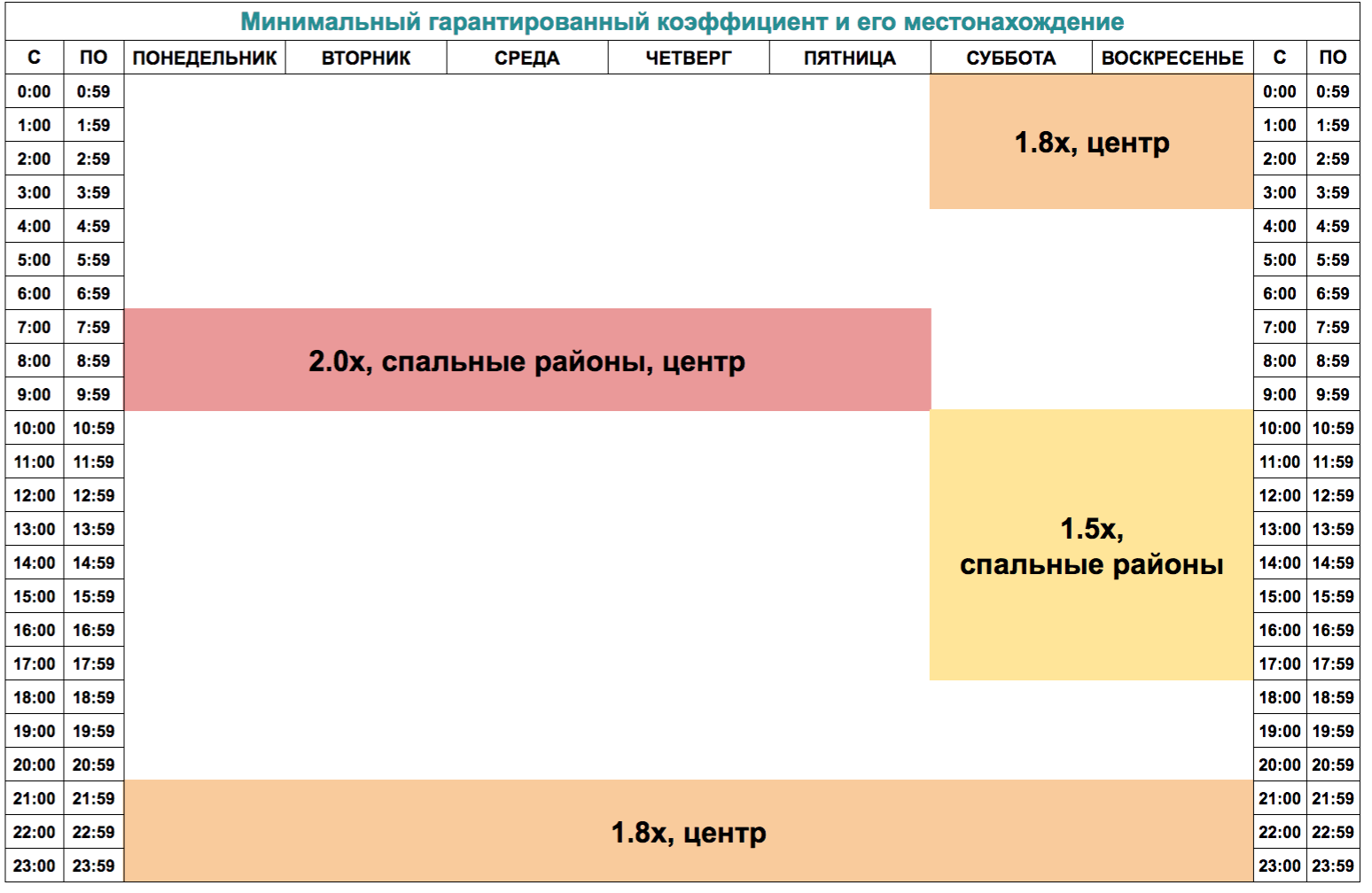 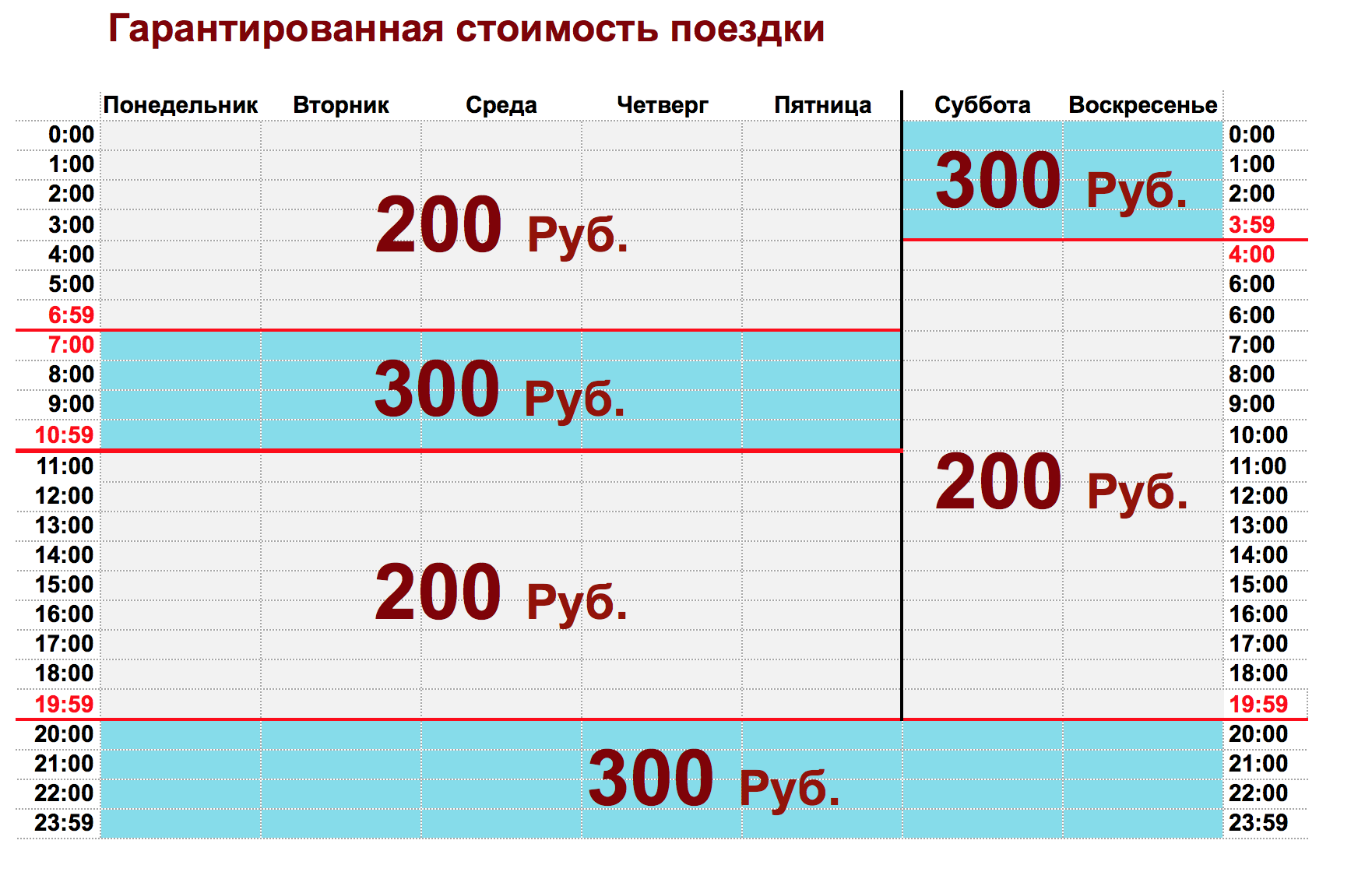 КОМИССИЯ ПАРТНЕРА4%БОНУСЫсогласно Бонусной сеткеЧАСТОТА ВЫПЛАТА1 раз в неделю, среда – четверг.ГРАФИК РАБОТЫСВОБОДНЫЙ